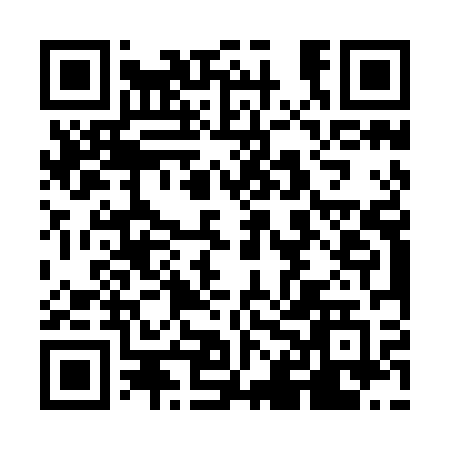 Prayer times for Niesiebedowice, PolandWed 1 May 2024 - Fri 31 May 2024High Latitude Method: Angle Based RulePrayer Calculation Method: Muslim World LeagueAsar Calculation Method: HanafiPrayer times provided by https://www.salahtimes.comDateDayFajrSunriseDhuhrAsrMaghribIsha1Wed3:015:2412:475:538:1110:232Thu2:585:2212:475:548:1210:263Fri2:545:2012:475:558:1410:294Sat2:515:1912:465:568:1510:325Sun2:485:1712:465:578:1710:356Mon2:445:1512:465:588:1810:387Tue2:415:1412:465:598:2010:418Wed2:375:1212:465:598:2110:449Thu2:345:1012:466:008:2310:4710Fri2:315:0912:466:018:2410:5011Sat2:315:0712:466:028:2610:5312Sun2:305:0612:466:038:2710:5413Mon2:305:0412:466:048:2910:5514Tue2:295:0312:466:058:3010:5515Wed2:285:0112:466:068:3210:5616Thu2:285:0012:466:068:3310:5717Fri2:274:5912:466:078:3410:5718Sat2:274:5712:466:088:3610:5819Sun2:264:5612:466:098:3710:5920Mon2:264:5512:466:108:3910:5921Tue2:254:5312:466:108:4011:0022Wed2:254:5212:466:118:4111:0023Thu2:254:5112:476:128:4211:0124Fri2:244:5012:476:138:4411:0225Sat2:244:4912:476:148:4511:0226Sun2:234:4812:476:148:4611:0327Mon2:234:4712:476:158:4711:0328Tue2:234:4612:476:168:4911:0429Wed2:234:4512:476:168:5011:0430Thu2:224:4412:476:178:5111:0531Fri2:224:4412:486:188:5211:06